H O T Ă R Â R E A  N R. 90 din 30 octombrie 2013privind  aprobarea P.U.Z.Strada Nichita Stănescu  Nr.17          Consiliul local al municipiului Dej, întrunit în şedinţă de lucru ordinară din data de 30 octombrie 2013, 	Având în vedere proiectul de hotărâre, prezentat din iniţiativa primarului Municipiului Dej, întocmit în baza Raportului  Nr. 15747 din 23 octombrie 2013 al Serviciului de Urbanism şi Amenajarea Teritoriului prin care se propune aprobarea P.U.Z. în vederea construirii unei locuinţe  P+E în Dej, Strada Nichita Stănescu  Nr. 17 de către  FLOREA GABRIEL şi soţia IOANA, pe suprafaţa delimitată conform planului de situaţie anexat, proiect avizat favorabil în şedinţa de lucru a comisiei de urbanism din data de 29 octombrie 2013; În baza prevederilor ‚art. 32’,  „pct. 1”,  lit. b) din Legea Nr. 350/2001 privind amenajarea teritoriului şi urbanismului, modificată prin Ordonanţa Nr. 27 din 27 august 2008 În temeiul prevederilor ‚art. 36’,  alin. (5),  lit.  c), alin. (6),  lit.  a),  „pct. 11”  şi ‚art. 45’, alin. (2),  lit. e) din Legea Nr. 215/2001 privind administrația publică locală, republicată, cu modificările și completările ulterioare,H O T Ă R Ă Ș T E:Art. 1.  Aprobă P.U.Z.  în vederea construirii unei locuinţe  P+E în Dej, Strada Nichita Stănescu  Nr. 17, pe un teren  înscris în C.F. Dej, Nr. 56.135, cu Nr. cad 56.135 de către FLOREA GABRIEL şi soţia IOANA conform planului de situaţie şi încadrare în zonă, anexate .Art. 2. Cu ducerea la îndeplinire a prevederilor prezentei hotărâri se  încredinţează Primarul Municipiului Dej prin Serviciul de Urbanism şi Amenajarea Teritoriului din cadrul Direcţiei Tehnice a Primăriei Municipiului Dej.Preşedinte de şedinţă,        Bob AxinteNr. consilieri în funcţie - 19  		                         Contrasemnează,		Nr. consilieri prezenţi   - 18                                               Secretar Nr. voturi pentru           - 18                                         Covaciu Andron	Nr. voturi împotrivă      -	Abţineri	               -            					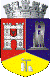 ROMÂNIAJUDEŢUL CLUJCONSILIUL LOCAL AL MUNICIPIULUI DEJStr. 1 Mai nr. 2, Tel.: 0264/211790*, Fax 0264/223260, E-mail: primaria@dej.ro